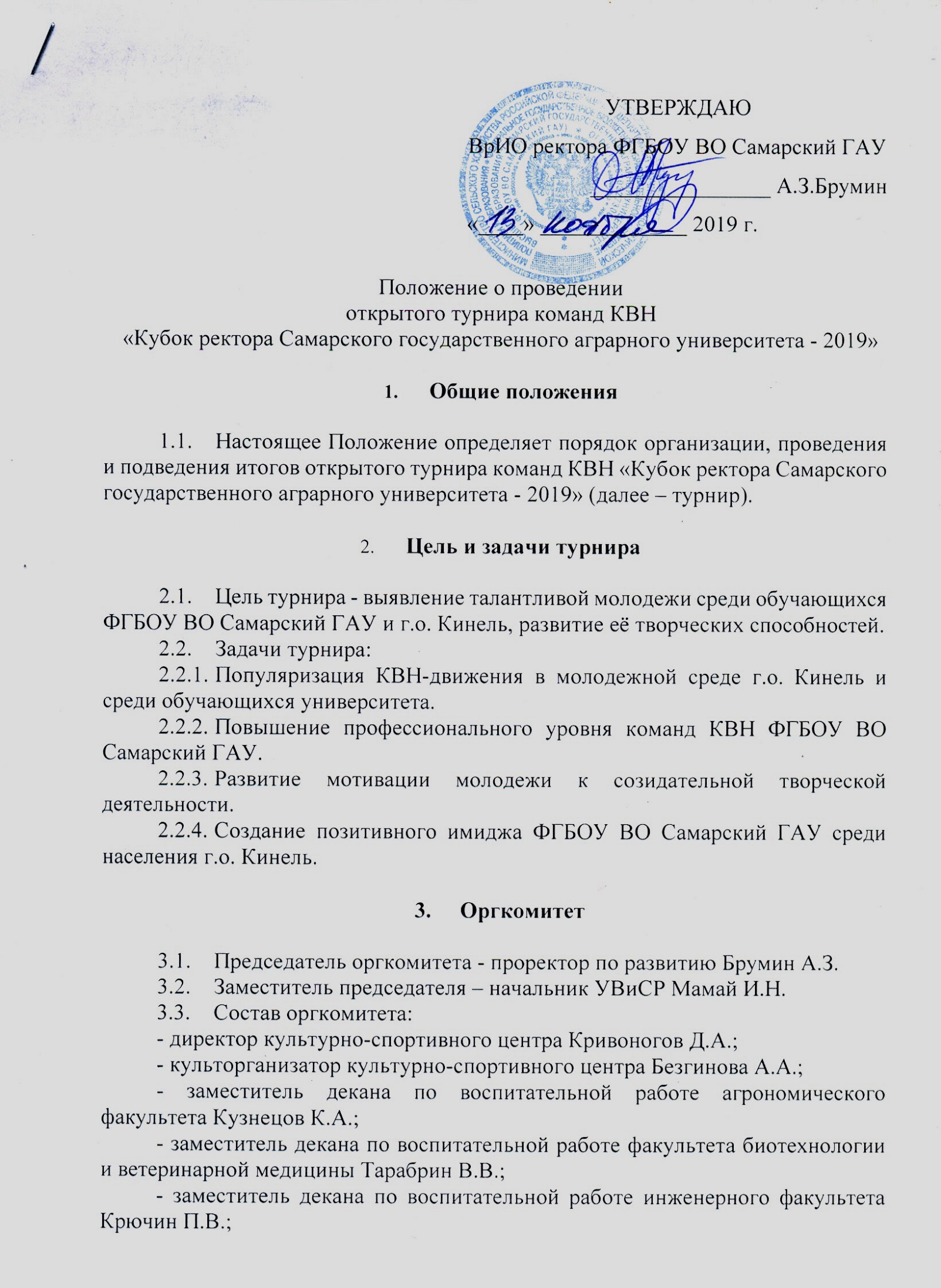 - заместитель декана по воспитательной работе технологического факультета Макушин А.Н.;- заместитель декана по воспитательной работе экономического факультета Ермакова А.В.;- специалист по работе с молодёжью Емельянова И.С.Оргкомитет осуществляет организацию, подготовку и проведение турнира.Форма проведенияТурнир посвящен 100-летнему юбилею Самарского ГАУ и проводится в формате игры КВН. К участию в турнире допускаются любые команды КВН составленные из обучающихся очной формы обучения Самарского ГАУТурнир проводится 25 декабря 2019 г. в 18.00 в зрительном зале Культурно-спортивного центра Самарского ГАУ.В программу турнира входят 3 конкурса:Приветствие (до 6 минут)Разминка комбинированная (с членами жюри и фоторазминка)Музыкальный номер (до 4 минут)Церемония награждения проводится по окончании всех конкурсов программы турнира.Жюри и судействоСостав жюри утверждается оргкомитетом конкурсаМаксимальный балл за каждый конкурс – 5 балловКоманда, набравшая наибольшую сумму баллов за три конкурса объявляется победителем турнираЖюри так же присуждает победу в специальных номинациях «Лучший актер», «Лучшая актриса».Организация и проведение турнираДля участия в турнире необходимо подать заявку (см. приложение 1) в оргкомитет конкурса до 15 ноября 2019 г. Заявки принимаются в культурно-спортивном центре Самарского ГАУ по адресу п.г.т. Усть-Кинельский, ул. Спортивная 7б, каб. №4, а так же на электронную почту krivonogov23@mail.ruКоманда должна посетить не менее 50% редакторских просмотров, которые состоятся по графику (см. приложения 2))Командам, будет предоставлена вожможность посетить лекцию «Введение в КВН» и пройти обучение в школе КВН, согласно графику (см. приложение 2).Команды обязаны в полном составе присутствовать на сборе игры. (см. приложение 2). Команде рекомендуется представить выступление с полным реквизитом и костюмамиВ день турнира организаторы проводят генеральную репетицию. Генеральная репетиция в обязательном порядке проводится в костюмах с полным реквизитомТребования к реквизиту и фонограммамОргкомитет обеспечивает участников стандартным набором реквизита и техническими средствами (стулья, столы, акустическая аппаратура, 4 радиомикрофона, 2 шнуровых микрофона, три микрофонные стойки, проектор, экран).Команда предоставляет человека (звукооператора), ответственного за своевременное включение фонограмм (желательно со своим ноутбуком)Приложение 1Заявка на участие в открытом турнире команд КВН «Кубок ректора Самарского государственного аграрного университета - 2019»Приложение 2График подготовки к открытому турниру команд КВН«Кубок ректора Самарского государственного аграрного университета - 2019»Примечание: Время начала мероприятий будет сообщено дополнительно№Название командыПринадлежность команды (факультет)Ф.И.О. капитана команды, Моб. телефонФ.И.О. администратора команды,Моб. телефонКоличество участниковДостижения командыТребуемый реквизит№МероприятиеСроки проведенияПодача заявок на участиедо 15 ноября 2019 г.Лекция «Введение в КВН»С 18 по 22 ноября 2019 г.Школа КВНС 22 по 24  ноября 2019 г.1 редакторский просмотр28 ноября 2019 г.2 редакторский просмотр4 декабря 2019 г.3 редакторский просмотр10 декабря 2019 г.4 редакторский просмотр12 декабря 2019 г.5 редакторский просмотр16 декабря 2019 г.6 редакторский просмотр18 декабря 2019 г.7 редакторский просмотр23 декабря 2019 г.Сбор игры24 декабря 2019 г.Игра25 декабря 2019 г.